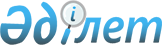 Қазақстан Республикасы Үкіметінің кейбір шешімдеріне өзгерістер мен толықтырулар енгізу туралыҚазақстан Республикасы Үкіметінің Қаулысы 1999 жылғы 23 желтоқсан N 1964



          Мемлекеттiк ресурстарға сатып алынатын астық үшiн есеп айырысуды 
реттеу мақсатында Қазақстан Республикасының Yкiметi қаулы етеді:




          1. Қазақстан Республикасы Үкiметiнiң мынадай шешiмдерiне өзгерiстер 
мен толықтырулар енгiзiлсiн:




          1) "Мемлекеттiк ресурстардағы және резервтегi астықты пайдалану 
тәртiбiн бекiту туралы" Қазақстан Республикасы Yкiметiнiң 1999 жылғы 30 
қыркүйектегi N 1506  
 P991506_ 
   қаулысында: 




          2-тармақ мынадай мазмұндағы абзацпен толықтырылсын:




          "Қазақстан Республикасы Үкiметiнiң "Астық сатып алу және ауыл 
шаруашылығы тауар өндiрушiлерiн қолдау жөнiндегi кейбiр шаралар туралы" 
1998 жылғы 5 қазандағы N 998, "Тұқымдық астықтың мемлекеттiк ресурстары 
туралы" 1999 жылғы 14 қыркүйектегi N 1390 және "1999 жылғы егiннiң
астығын мемлекеттiк сатып алудың, оның есебiн жүргiзудiң, сақтаудың және 
сатудың кейбiр мәселелерi туралы" 1999 жылғы 2 қыркүйектегi N 1303 
қаулыларына сәйкес бөлiнген несиелiк ресурстар есебiнен сатып алынған 
астықты сатудан түскен қаражат астықтың мемлекеттiк экспорттық ресурстарын
қалыптастыру үшiн Қазақстан Республикасы Қаржы министрлiгiнiң Қазынашылық 
комитетiндегi, Қазақстан Республикасы Ауыл шаруашылығы министрлiгiнiң
бақылауындағы "ҚазАгроҚаржы" жабық акционерлiк қоғамының арнаулы шотына  
қайтарымды негiзде жiберiлсiн.";




          2) "1999 жылғы егіннің астығын сатып алуды қаржылық реттеудің кейбір 
мәселелері туралы" Қазақстан Республикасы Үкіметінің 1999 жылғы 27 
қазандағы N 1612  
 P991612_ 
  қаулысында:




          1-тармақтың 1) тармақшасындағы "Қазақстан Республикасы Ауыл 
шаруашылығы министрлігінің Астана қаласындағы қалалық аумақтық Қазынашылық 
басқармасындағы "Эскроу" арнаулы есеп шотына" деген сөздер "Қазақстан 
Республикасы Қаржы министрлігінің Қазынашылық комитетіндегі Қазақстан 




Республикасы Ауыл шаруашылығы министрлігінің бақылауындағы "ҚазАгроҚаржы" 
жабық акционерлік қоғамының арнаулы шотына" деген сөздермен ауыстырылсын.
     Ескерту. 1-тармақ өзгерді - ҚР Үкіметінің 2001.03.28. N 394
              қаулысымен. 
 P010394_ 
 
     2. Осы қаулы қол қойылған күнінен бастап күшіне енеді.
     
     Қазақстан Республикасының
       Премьер-Министрі
     

  Оқығандар:
  Қобдалиева Н.М.
  Орынбекова Д.К.        
      
      


					© 2012. Қазақстан Республикасы Әділет министрлігінің «Қазақстан Республикасының Заңнама және құқықтық ақпарат институты» ШЖҚ РМК
				